Publicado en   el 19/06/2015 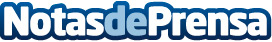 Terremotos en Nepal: aumenta el riesgo de tráfico de niños    “UNICEF temía un  aumento de los casos de tráfico de niños después de los  dos terremotos”, explica Tomoo Hozumi, representante de  UNICEF Nepal. “La pérdida de medios de subsistencia y el  empeoramiento de las condiciones de vida podría facilitar que los traficantes convencieran a los padres para  entregar a sus hijos a lo que ellos creen que será una vida mejor. Los  traficantes prometen educación, comidas y un futuro mejor. Pero la realidad es que muchos de estos niños podrían terminar sufriendo un  abuso y  explotación terribles”.       TERREMOTO EN NEPAL: EL TRÁFICO INFANTIL ERA FRECUENTE EN EL PAÍS ANTES DE LOS SEÍSMOS  El  tráfico infantil ya era frecuente en  Nepal antes del  terremoto del 25 de abril; según un estudio de la  Organización Internacional del Trabajo (2001),  12.000 niños nepalíes son  llevados cada año a la India. Las  niñas que no son  forzadas a ejercer la prostitución podrían también ser vendidas como  esclavas domésticas en la India y otros países; los  niños, obligados a realizar trabajos forzosos. Después de desastres como los  terremotos, hay un riesgo de que el  tráfico aumente.       Las familias podrían ser también más fáciles de convencer para  enviar a sus hijos a orfanatos en  Katmandú y  Pokhara, una tendencia que comenzó tras la guerra civil con promesas de seguridad y educación. Antes del terremoto, aproximadamente  15.000 niños vivían en casas de acogida, y sufrían un riesgo potencial de ser víctimas de  adopciones mal reguladas,  explotación y  abuso. Más del 85% de estos niños tenía al menos a uno de sus progenitores vivos.       TERREMOTO EN NEPAL: ES URGENTE ACELERAR LA PREVENCIÓN DEL TRÁFICO DE NIÑOS   Desde UNICEF hemos estado trabajando estrechamente con el gobierno de Nepal y otros aliados para acelerar y fortalecer la respuesta en  prevención de tráfico infantil:     Datos de contacto:Nota de prensa publicada en: https://www.notasdeprensa.es/terremotos-en-nepal-aumenta-el-riesgo-de Categorias: Solidaridad y cooperación http://www.notasdeprensa.es